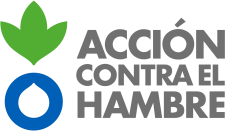 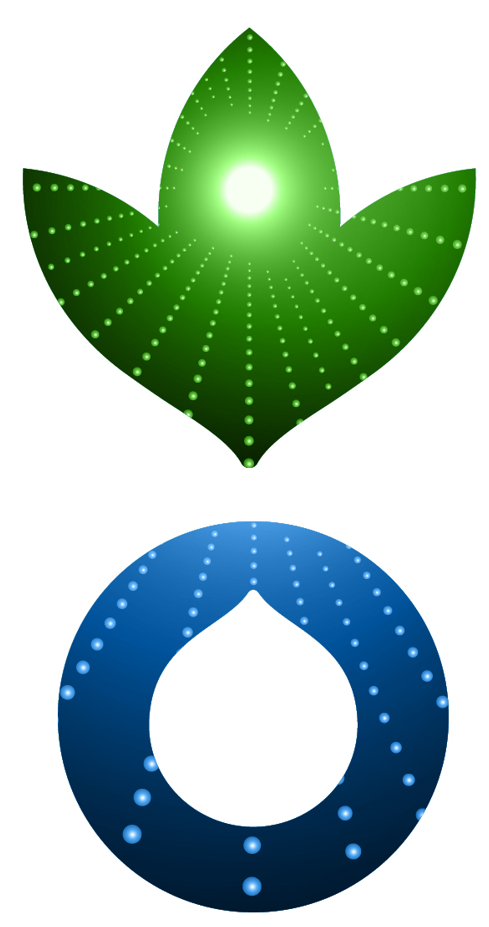 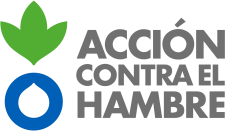 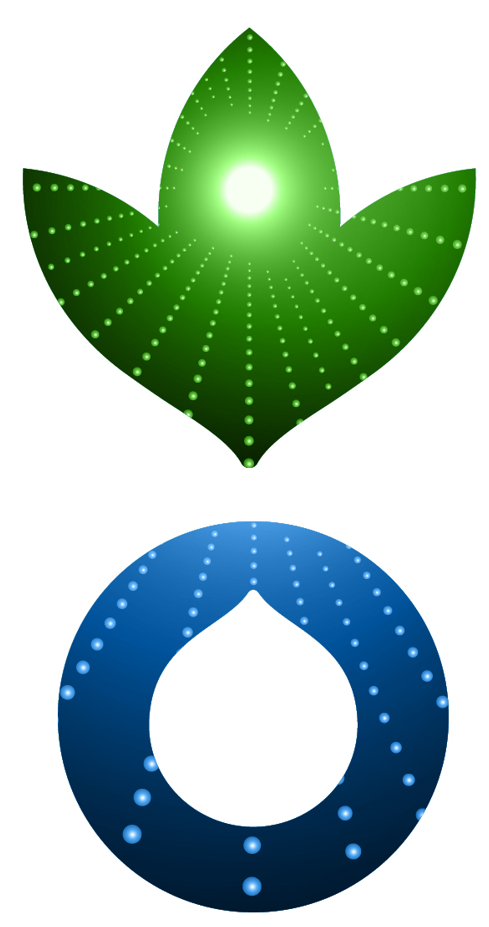 TÉRMINOS DE REFERENCIA:WEB CORPORATIVA ÁREA PRIVADA DE SOCIOS CONTEXTUALIZACIÓN Acción contra el Hambre es una organización cuya misión es combatir el hambre en el mundo a través de proyectos de cooperación al desarrollo en torno a Nutrición y Salud, Agua, Saneamiento e Higiene, Seguridad Alimentaria y Medios de Vida, Emergencias, Incidencia y de acceso al mercado laboral a través del empleo o el emprendimiento.En Acción contra el Hambre (ACH) apostamos por un proceso de transformación digital (TD) profundo, y lo hacemos trabajando con las personas para mejorar nuestro impacto, promoviendo la inserción sociolaboral y la seguridad alimentaria de más de 6.000 personas en situación de vulnerabilidad en España cada año, buscando siempre mejorar la calidad de nuestros programas.ACH ha recibido financiación por parte del Ministerio de Derechos Sociales y Agenda 2030 de su convocatoria para el apoyo a la modernización de las entidades del Tercer Sector, financiada a cargo del Fondo Europeo de Recuperación, Transformación y Resiliencia. En línea con la convocatoria y sus bases reguladoras, la transformación digital en ACH va mucho más allá del mero empleo de determinadas herramientas y responde a una visión holística e integradora que cruza todas las esferas estratégicas de la organización. Por lo tanto, esta transformación digital no trata sólo de tecnología. Para llegar a poder aprovechar todo el potencial que nos ofrece la tecnología, es necesario partir de una nueva forma de abordar nuestra forma de trabajo y de adaptarnos a los nuevos contextos. El trabajo por procesos, la definición de metodologías de excelencia, la sistematización, modelización y gestión del conocimiento son aspectos clave de la transformación digital que se deben abordar antes de empezar cualquier desarrollo digital. Así mismo, es necesario un cambio en la cultura de la organización, que nos permita aprovechar el potencial de la innovación y la tecnología para cumplir con la misión que tenemos; conectando personas, procesos y tecnología.El proyecto para el que hemos recibido apoyo busca justamente impulsar esa transformación organizacional que hemos comenzado hace tiempo y que abarca nuevas formas de trabajo interno, diseño y gestión de proyectos más eficientes, gestión del conocimiento y adquisición de nuevas competencias digitales; nuevas formas de relación y colaboración con los diferentes participantes y actores de interés para, en definitiva, maximizar el impacto y valor de nuestros proyectos de acción social.RESUMEN DE LA PROPUESTA El objetivo del presente documento es describir los requisitos técnicos y condiciones para la contratación de la implementación de la Web Corporativa y el área privada de socios de Acción contra el Hambre.OBJETIVOS Acción Contra el Hambre está inmerso en un proceso de transformación digital a todos los niveles. Dentro de este proceso se solicita realizar una renovación de la web Corporativa en base al alineamiento con la estrategia de la organización. Esta petición se focaliza en impulsar 2 iniciativas, que son, Rediseñar la web y crear un área Privada para Socios teniendo en consideración los siguientes objetivos: Mejorar la experiencia de usuario incrementando su conversiónGanar engagement generando mayor interacción del usuarioGanar fidelización de los donantes con un punto de contacto directoAumentar la notoriedad de Acción contra el Hambre teniendo un crecimiento financiero controladoConvertir la web corporativa la herramienta principal de captación de Marketing DigitalEl propósito del presente proyecto consiste en la implementación de una solución tecnológica que permita lograr los objetivos enumerados en los plazos establecidos y según la metodología estipulada.SERVICIOS SOLICITADOS Y RESULTADOS ESPERADOS Plazo de entrega de la soluciónSe asegurará por parte de proveedor la capacidad de los equipos para llegar en tiempo y forma a la entrega de la solución en noviembre 2023. De esta manera, se requiere por parte del proveedor:Un plan de acción del desarrollo de la solución proponiendo un planning de presentación de las evoluciones realizadas cada semanaUna propuesta de plan trabajo que asegure el desarrollo de la solución durante el mes de agosto/periodo vacacional con el fin de tener una herramienta (Web corporativa y área privada del socio) en funcionamiento en noviembre 2023Un planning que proponga el traspaso de la herramienta actual a la nueva, considerando un impacto mínimo en la actividad de la herramienta y sobre todo en las campañas de donación en cursoServicios solicitadosSe requiere el desarrollo y la puesta en marcha de las herramientas: Web corporativa y área privada del socio según las funcionalidades presentadas en el documento de propuesta funcional (1.ACH_Web Corporativa y Área privada del socio_PF).En este documento de análisis funcional se ha establecido un máximo de funcionalidades, pero no es exhaustivo y puede haber cambios en el momento del desarrollo. Por esto, se requiere que el proveedor realice una proposición proactiva considerando la posibilidad de agregar funcionalidades y/o cambios.También, hay que considerar que en la propuesta funcional se ha dividido la Web Corporativa en diferentes categorías, secciones y apartados para poder explicar las funcionalidades (en ciertos casos también se dan ejemplos puramente ilustrativos de la web actual). Se requiere que el proveedor proponga proactivamente mejores soluciones teniendo en cuenta una optimización del diseño, la estructura y posicionamiento (SEO) de la herramienta dado que esta proposición tiene principalmente un propósito ilustrativoSe apreciará muy positivamente todo el expertise complementario que el proveedor aporte en términos de experiencia de usuario UI/UX, además del posicionamiento SEO y el diseño web.Se requiere una propuesta que establezca la(s) mejore(s) solucione(s) tecnológica(s) (CMS) que responda a nuestras necesidades. Solo se validarán propuestas con tecnologías estándares (Ver Excel 02 ACH Requerimientos mínimos de nuevas aplicaciones digitales) y que incluyan las mejores prácticas de la(s) tecnología(s) propuestasSe requiere la presentación de un plan de acción proactivo y con una frecuencia optimizada, post entrega de la solución, que permita la actualización de las versiones del CMS proporcionando siempre la última versión vigenteSe requiere que el proveedor proponga un plan de acción detallado de como va a realizar la migración:En la que se explique detalladamente como va a realizar la subida de la totalidad de los contenidos de la herramienta cumpliendo con los plazos establecidos en su proposición. Y también se solicita que el proveedor proponga un plan de implantación para la realización de todas las redirecciones 301. Existen 3 casos posibles que se podrán detallar en el momento del desarrollo:   Contenido que se pasa de la web "antigua" a la "nueva" y no varía la URL, no habría que hacer ninguna redirecciónContenido que se pasa de la web "antigua" a la "nueva", pero varía la URL. Entonces habría que hacer una redirección 301 de la URL antigua a la nuevaContenido que estaba en la antigua, pero no se sube a la nueva. En este caso probablemente haya que redirigir también algunas de estas URL, no todas, al contenido más similar y si no lo hay a la Home.La solución quedará validada cuando se entregue en el entorno de producción funcionando correctamente y sin incidencias. Por lo tanto, cualquier incidencia enmarcada dentro del alcance de este proyecto queda cubierta sin coste adicional para ACH, siempre que se sucedan durante el periodo de implementación.Se requiere que las aplicaciones sean diseñadas en formato responsive y que cumplan con los criterios de accesibilidad establecidos por la normativa en vigorEl detalle de todos los servicios solicitados y los requerimientos de la herramienta se encuentra detallados en el documento Propuesta Funcional (1.ACH_Web Corporativa y Área privada del socio_PF). Para obtener el detalle de estos requerimientos, junto con la metodología de desarrollo de software, hay que solicitarlos como explicado en el apartado siguente: Documentos Anexos.DOCUMENTOS ANEXOSPara acceder a la documentación necesaria, se deberá firmar un acuerdo de confidencialidad con ACH o tener uno en vigor.Se entregarán al proveedor los siguientes documentos una vez el NDA firmado:Propuesta funcional y sus anexos: 1.ACH_Web Corporativa y Área privada del socio_PF Metodología_Desarrollo_ACH_v1_202305A la hora de desarrollar y diseñar la nueva herramienta digital, será de carácter obligatorio acogerse al cumplimento de la Metodología_Desarrollo_ACH_v1_202305 (ver imagen) comunicados y entregados al proveedor una vez firmado el acuerdo de confidencialidad.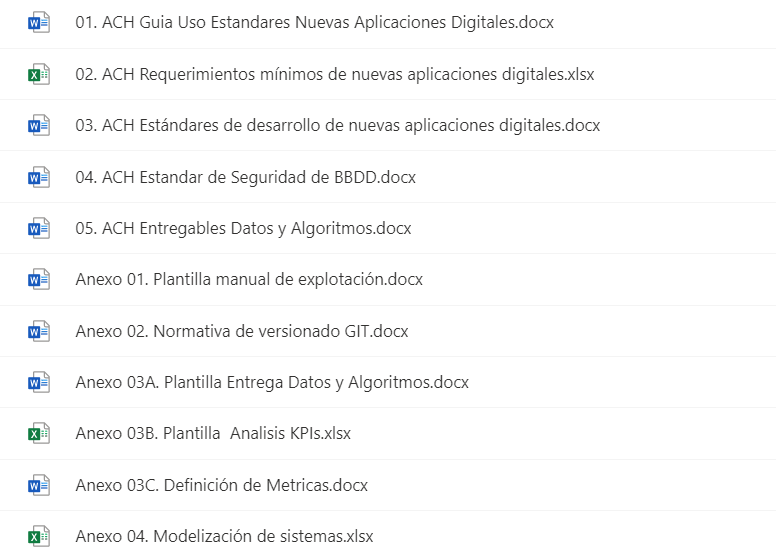 Además, el proveedor deberá aportar evidencias y justificación sobre el cumplimento del documento: Excel 02 ACH Requerimientos mínimos de nuevas aplicaciones digitalesPara obtener dicha documentación, una vez firmado el NDA, se deberá:Remitir un correo especificando: Si se han realizado proyectos de Web corporativas y/o áreas privadas de socios con organizaciones del tercer sector.Indicando la(s) referencia(s) y proyecto(s) realizados con estas organizacionesA la atención de:Diego Gil Paternina (dgpaternina@accioncontraelhambre.org) Poniendo en copia: Stefania Ricardo Parra (sricardo@accioncontraelhambre.org)Ángela Rojas Rodríguez-Prat (marojas@accioncontraelhambre.org) Con la referencia siguiente en el asunto del mail: “ESMD02060 Web Corporativa y Área privada del socio”TIPOLOGIA DE CONTRATOEl presente documento de requisitos hace referencia a una modalidad de contrato llave en mano. Donde la cotización económica, por el alcance global expuesto, se identifica desde el inicio en el contrato y se formalizara por ambas partes para su ejecución. Sobre este acuerdo el proveedor realizará la entrega del producto completo y funcional.Será responsabilidad del proveedor estimar en su precio inicial cerrado el coste de todas las actividades y roles involucrados que tenga que llevar el proyecto embebido para su correcta entrega.COORDINACIÓN CON ACCIÓN CONTRA EL HAMBRE Además de la metodología presentada en los estándares de nuevas aplicaciones ACH se requiere:Durante la ejecución del proyecto se establecerán reuniones diarias/semanales de coordinación en las que se fijarán los objetivos a desarrollar y bajo una estrecha supervisión.A nivel de planificación, un plan global que se actualizará periódicamente con él porcentaje de avance del proyecto y con la identificación de consecución de hitos establecidos por ambas partes y la presentación semanal del avance del desarrollo como mencionado anteriormente.La implantación será realizada bajo supervisión y con las directrices de la gestora de proyectos digitales.PROTECCION DE DATOS Políticas GDPR, capas privacidad, aviso legal y cookiesTodos los entornos deben llevar aviso legal, política de privacidad, política de cookies y panel de configuración de cookies que se ajusten a lo estipulado en la normativa en vigor y estándares ACH.Además, se solicita al proveedor que proponga e incluya las mejores prácticas sobre protección de datos en cumplimiento de la GDPR y otras normativas en vigor.CONDICIONES IRREVOCABLES No está permitida, bajo ningún concepto, la subcontratación de servicios a terceros por parte de la entidad o proveedor/a beneficiaria por parte de Acción contra el Hambre.Aspectos legales a tener en cuenta:Acción contra el Hambre considera los siguientes comportamientos de mala conducta, como razón válida de exclusión sistemática del procedimiento de adjudicación de mercado y motivo de terminación de todas las relaciones profesionales y contratos:Fraude definido como cualquier acto u omisión relativo a:El uso o presentación de declaraciones o documentos falsos, incorrectos o incompletos que tengan como efecto la apropiación indebida o retención improcedente de los fondos de Acción contra el Hambre o de donantes institucionales.No revelación de información, con el mismo efecto.La utilización indebida de dichos fondos para otros propósitos distintos a aquellos para los que fueron originariamente concedidos.Corrupción activa: prometer u ofrecer ventajas de forma deliberada a un funcionario para que actúe o deje de actuar según sus obligaciones, para daño o tentativa de daño de los intereses de Acción contra el Hambre o de los donantes institucionales.Colusión: coordinación de empresas de carácter competitivo, con el resultado probable de una subida de precios, producción limitada y beneficios de las compañías colusorias más elevados de los que serían en caso contrario. Un comportamiento colusorio no se basa siempre en la existencia de acuerdos explícitos entre empresas, ya que puede ser tácito.Prácticas coactivas: daños o tentativa de daño, directa o indirectamente, a personas o a sus propiedades con el objeto de influenciar su participación en un proceso de licitación, o para afectar la ejecución de un contrato.Soborno: ofrecer al personal de Acción contra el Hambre, nacional o expatriado, regalos monetarios o de cualquier otro tipo para obtener mercados adicionales o para continuar con un contrato.Participación en una organización criminal o en actividades ilegales de cualquier otro tipo, determinadas por sentencia judicial por el gobierno de los Estados Unidos, la UE, las NNUU o cualquier otro donante que financie Acción contra el Hambre.Prácticas inmorales con recursos humanos: explotación de trabajo infantil y no respeto de los derechos sociales fundamentales y condiciones de trabajo de los trabajadores o subcontratistas.Acción contra el Hambre excluirá de un proceso de licitación a cualquier candidato/a o licitador/a que se encuentre en uno de los siguientes casos:En situación de bancarrota o liquidación, con asuntos administrativos en los tribunales, en negociaciones con los acreedores, en suspensión de las actividades comerciales, en situación de ser objeto de procesos en relación con estos asuntos, o en cualquier otra situación análoga que surja de un proceso similar contemplado en la legislación o regulaciones nacionales.Haber sido declarado culpable de delito relacionado con la conducta profesional por un juzgado con el valor de res judicata.Haber sido declarado culpable de mala conducta profesional probada por cualquier tipo de medio que Acción contra el Hambre pueda justificar.No haber cumplido las obligaciones relacionadas con el pago de contribuciones a la seguridad social o de impuestos según las disposiciones legales del país en las que se esté establecido o de aquellos países donde estén operando misiones de Acción contra el Hambre o de aquellos países donde se va a ejecutar el contrato.Haber sido objeto de juicio con el valor de res judicata por fraude, corrupción, participación en organización criminal o cualquier otra actividad ilegal en detrimento de los intereses financieros de las Comunidad.Haber sido declarado en situación de incumplimiento grave de contrato por quiebra en el cumplimiento de sus obligaciones contractuales en otro procedimiento de licitación previo.ENTREGABLES ESPERADOSSe generarán a lo largo de la vida del proyecto, diferentes documentos de procesos/procedimientos/políticas que se acordarán durante las sesiones de planificación y coordinación.Adicionalmente, en la metodología de desarrollo de ACH se detalla los entregables que se esperan recibir, en el caso de un desarrollo específico. En este apartado se hace hincapié (sin limitar lo definido en la metodología) en algunos entregables destacados.Producto Aplicación instalada y funcionando en los entornos de ACH NO PRODUCCION PRODUCCION Documentación y archivos Formaciones VALIDACIÓN PROYECTOEl proyecto se dará por finalizado y validado una vez que se cumplan las siguientes condiciones:Proyecto instalado y operativo en los entornos productivos y no productivos de ACH.Realización de un piloto del proyecto con la validación por parte de ACH.Traspaso del conocimiento a los administradores funcionales y técnicos realizado de forma correcta.Entregables definidos por la metodología entregados y validados por ACH.No debe haber ninguna incidencia abierta relativa al funcionamiento de la herramienta y al menos debe llevar el sistema en funcionamiento una semana sin incidencias.A partir del momento de cierre de proyecto, el soporte pasará a ser realizado a través del sistema de ticketing interno. Si el proyecto tiene asociado un periodo de garantía con un proveedor, se establecerán los mecanismos adecuados para poder dar de alta las incidencias. La documentación relativa al proyecto se validará de forma iterativa, con la entrega periódica de los elementos acordados y su visto bueno por parte de la gestora de proyectos digitales. Cada entrega se dará por finalizada y validada una vez que se cumplan las siguientes condiciones:Entrega de la documentación por parte del proveedor.Validación de la documentación en un periodo de 10 días laborables por parte de ACH.En caso de que la documentación no cumpliese con lo esperado o se indicasen errores a corregir,  cada nueva entrega de documentación contará con un plazo de 5 días laborables para ser revisada por ACH.En caso de no contestar en los plazos indicados, se considerará que se ha dado validación por omisión de respuesta.MOTIVOS PARA REVOCAR LA CONTRATACIÓN El contrato podrá ser revocado por parte de Acción contra el Hambre en las siguientes situaciones:La entidad contratada no presenta suficiente implicación en el desarrollo de sus funciones en las correspondientes fases del programa, impartición de las horas comprometidas de formación, horas de coordinación, acompañamiento a la tutorización de prácticas, etc.La entidad contratada no responde a los valores, ideología, cultura organizacional o formas de trabajo de Acción contra el Hambre.La entidad contratada no sigue los procesos marcados, los sistemas de coordinación o de reporte en el tiempo y forma establecidos.Suspensión y /o cancelación del proyecto por parte de la entidad financiadora del proyecto.En caso de que se revoque el contrato, no se abonará la cantidad económica restante pendiente de abonar.PRESENTACIÓN DE PROPUESTAS La propuesta debe incluir los contenidos y presupuesto que se adapten a los objetivos perseguidos. Debe contener, al menos, la siguiente información:  Propuesta técnicaLa metodología que se va a utilizar para analizar y desarrollar todos los puntos del alcance que aparecen en estos términos de referencia, así como cualquier otro punto que no esté indicado y pueda ser relevante.Un plan de trabajo en el que se detallen el desarrollo y la duración de las acciones definidas. EL proyecto deberá finalizar como muy tarde en noviembre 2023.Detalles de los recursos necesarios para el correcto desarrollo del proyecto, tanto humanos como tecnológicos. Propuesta de garantía post proyecto.Propuesta de Servicio de soporte post proyecto.Propuesta financieraEl coste total de la prestación y un desglose del coste de cada actividad y las horas dedicadas, incluido el IVA.Condiciones de pago propuestas que pueden ser negociables.
Será esencial emitir las facturas con IVA.VALORACIÓN TÉCNICA Los principales requisitos técnicos valorables en las propuestas presentadas serán:El enfoque de ejecución del proyecto.Mención a la metodología de ACH para el desarrollo e implantación de la solución.Casos de éxito con contactos a los que se puedan pedir referencias.Casos de éxito en el tercer sector.Incluya los siguientes documentos (en anexo) rellenados y firmados:Anexo I: Regulación de Buenas Prácticas FirmadasAnexo II: Cuestionario de Responsabilidad Social Corporativa.Anexo III: Cuestionario de evaluación de tratamiento de datosLas propuestas completas (técnicas y financieras) deben enviarse por mail a la atención de:Diego Gil Paternina (dgpaternina@accioncontraelhambre.org) Poniendo en copia: Stefania Ricardo Parra (sricardo@accioncontraelhambre.org) Ángela Rojas Rodríguez-Prat (marojas@accioncontraelhambre.orgCon la referencia siguiente en el asunto del mail: “ESMD02060 Web Corporativa y Área privada del socio”Recepción de propuestas no más tarde del 3 de junio de 2023 a las 23:59 hora de Madrid.  Se ha decidido aplazar la fecha de entrega al 9 de junio de 2023 a las 23:59 hora de Madrid.PROCESO DE SELECCIÓN Y CONTRATACIÓN Se aceptarán solicitudes de reunión para clarificación y aclaraciones, para ello se deberá enviar un correo electrónico a la atención:Diego Gil Paternina (dgpaternina@accioncontraelhambre.org) Poniendo en copia: Stefania Ricardo Parra (sricardo@accioncontraelhambre.org)Ángela Rojas Rodríguez-Prat (marojas@accioncontraelhambre.orgCon la referencia siguiente en el asunto del mail: “ESMD02060 Web Corporativa y Área privada del socio”Las reuniones de clarificación tendrán lugar durante la recepción de propuestas entre los días 22 de mayo y 3 de junio 2023  Se ha decidido aplazar hasta el 9 de junioSe requerirá al menos una reunión de exposición de la propuesta final:Las presentaciones de propuestas finales por parte de los proveedores tendrán lugar entre los días 12 y 16 de junio 2023 Debido al plazo adicional en la entrega de las propuestas, las presentaciones de las mismas por parte de los proveedores escogidos tendrán lugar entre los días 19 y 22 de junio 2023ANEXO IREGULACIÓN DE BUENAS PRÁCTICAS EN LOS NEGOCIOSACCIÓN CONTRA EL HAMBRE ESPAÑAAcción contra el Hambre aborda las causas y efectos del hambre y las enfermedades que amenazan la vida de los niños, mujeres y hombres vulnerables. Somos, desde nuestra creación en 1979 en Francia, una organización no gubernamental, apolítica, aconfesional y sin ánimo de lucro.Esta Regulación de Buenas Prácticas en Negocios es la base de la relación profesional entre Acción contra el Hambre y los proveedores. Son las normas generales válidas, a menos que se mencionen en el contrato otras condiciones particulares. En caso de conflicto de términos entre los documentos, las condiciones del contrato del expediente de licitación prevalecerán sobre esta Regulación de Buenas Prácticas en Negocios.Principios del procedimiento de licitaciónAcción contra el Hambre tiene procedimientos trasparentes para adjudicar mercados. Sus principios esenciales son:Transparencia en el proceso de compra.Proporcionalidad entre los procedimientos seguidos para la adjudicación de contratos y el valor de los mercadosTratamiento igualitario de proveedores potenciales Los criterios comunes para seleccionar un proveedor son:Autorización para operar en el mercadoCapacidades financierasCapacidades económicasPericia técnicaCapacidades profesionalesLos criterios comunes para adjudicar un mercado son:Adjudicación automática (la oferta más barata que cumpla todos los requisitos)Mejor relación calidad-precio (precio/ratio de calidad).Además, Acción contra el Hambre está orientada a limitar al máximo su impacto sobre el medio ambiente y exige que sus proveedores y subsidiarios actúen de la misma forma.  Mala conducta, no elegibilidad y exclusiónAcción contra el Hambre considera los siguientes comportamientos de mala conducta, como razón válida de exclusión sistemática del procedimiento de adjudicación de mercado y motivo de terminación de todas las relaciones profesionales y contratos:Fraude definido como cualquier acto u omisión relativo a:El uso o presentación de declaraciones o documentos falsos, incorrectos o incompletos que tengan como efecto la apropiación indebida o retención improcedente de los fondos de Acción contra el Hambre o de donantes institucionales. No revelación de información, con el mismo efecto.La utilización indebida de dichos fondos para otros propósitos distintos a aquellos para los que fueron originariamente concedidos. Corrupción activa: prometer u ofrecer ventajas de forma deliberada a un funcionario para que actúe o deje de actuar según sus obligaciones, para daño o tentativa de daño de los intereses de Acción contra el Hambre o de los donantes institucionales. Colusión: coordinación de empresas de carácter competitivo, con el resultado probable de una subida de precios, producción limitada y beneficios de las compañías colusorias más elevados de los que serían en caso contrario. Un comportamiento colusorio no se basa siempre en la existencia de acuerdos explícitos entre empresas, ya que puede ser tácito.Prácticas coactivas: daños o tentativa de daño, directa o indirectamente, a personas o a sus propiedades con el objeto de influenciar su participación en un proceso de licitación, o para afectar la ejecución de un contrato. Soborno: ofrecer al personal de Acción contra el Hambre, nacional o expatriado, regalos monetarios o de cualquier otro tipo para obtener mercados adicionales o para continuar con un contrato. Participación en una organización criminal o en actividades ilegales de cualquier otro tipo, determinadas por sentencia judicial por el gobierno de los Estados Unidos, la UE, las NNUU o cualquier otro donante que financie Acción contra el Hambre.Prácticas no éticas de gestión de recursos humanos: explotación de trabajo infantil y no respeto de los derechos sociales fundamentales y condiciones de trabajo de los trabajadores o subcontratistas. Explotación o abuso sexual: cualquier forma de abuso sexual, psicológico o verbal, así como el acoso físico. Esto incluye las siguientes  prácticas: acoso sexual, abuso sexual, relaciones sexuales con niños, agresión sexual, explotación sexual o cualquier otra contribución al mercado del sexo.Acción contra el Hambre se reserva el derecho de utilizar herramientas internacionales de filtro de proveedores para comprobar el posible involucramiento de los proveedores en prácticas ilegales o inmorales.Acción contra el Hambre excluirá de un proceso de licitación a cualquier candidato o licitador que se encuentre en uno de los siguientes casos:En situación de bancarrota o liquidación, con asuntos administrativos en los tribunales, en negociaciones con los acreedores, en suspensión de las actividades comerciales, en situación de ser objeto de procesos en relación a estos asuntos, o en cualquier otra situación análoga que surja de un proceso similar contemplado en la legislación o regulaciones nacionales. Haber sido declarado culpable de delito relacionado con la conducta profesional por un juzgado con el valor de res judicata.Haber sido declarado culpable de mala conducta profesional probada por cualquier tipo de medio que Acción contra el Hambre pueda justificar. No haber cumplido las obligaciones relacionadas con el pago de contribuciones a la seguridad social o de impuestos según las disposiciones legales del país en las que se esté establecido o de aquellos países donde estén operando misiones de Acción contra el Hambre o de aquellos países donde se va a ejecutar el contrato.Haber sido objeto de juicio con el valor de res judicata por fraude, corrupción, participación en organización criminal o cualquier otra actividad ilegal en detrimento de los intereses financieros de las Comunidad.Haber sido declarado en situación de incumplimiento grave de contrato por quiebra en el cumplimiento de sus obligaciones contractuales en otro procedimiento de licitación previo. Acción contra el Hambre no adjudicará contratos a candidatos o licitadores que, durante el proceso de licitación:Están sujetos a conflictos de interés.Son culpables de distorsión al proporcionar a Acción contra el Hambre la información solicitada como condición de participación en el procedimiento de contrato o fallo en el momento de proveer esta información.Información a los donantes y disposición para donantes institucionalesAcción contra el Hambre informará inmediatamente a los donantes institucionales y facilitará toda la información relevante en el caso de que un proveedor, candidato o licitador está involucrado en prácticas corruptas, fraudulentas coercitivas o similares. Además, los contratistas están conformes en garantizar el derecho al acceso a sus documentos financieros y contables, a los representantes de los donantes institucionales de Acción contra el Hambre con el propósito de controles y auditorias. Documentos para ser proveedorA continuación, se indica la documentación mínima que podrá tener que suministrar un contratista que trabaje para Acción contra el Hambre:Documento nacional de identidad personal del proveedor/representante de la compañía.Situación y registro de la compañía.Orden de misión o poder notarial autorizando al representante a contactar. Nota importante: Puede solicitarse documentación adicional para un mercado en concreto. Además, el contratista debe tener la capacidad de facilitar por lo menos: factura, recibo, way bill (u hoja de envío), facilitar una certificación de estar al corriente en el pago de impuestos, certificar documentos con sello oficial.Política AnticorrupciónSi piensas que la acción de alguien (o de un grupo de personas) que trabajan como asalariados o voluntarios en programas de ACF-España es responsable de la violación de las reglas expresadas arriba, debería mandarse un informe a través del canal de alerta (whistleblower). Para facilitar el tratamiento, los informes deberían contener la información más precisa posible; el nombre y datos de contacto son opcionales, aunque recomendables. Todos los informes se tratan de manera confidencial según lo permitido por la ley. ACF-España hará todos los esfuerzos razonables para preservar la confidencialidad del alertante y para proteger futuros alertantes de cualquier posible represalia.Los informes se envían de la siguiente manera: transparenciaproveedores@accioncontraelhambre.orgA COMPLETAR POR LOS PROVEEDORES:Yo, el abajo firmante ………………………… nombre del representante……………………… representante de 
……………… nombre de la compañía …………………… certifico que he leído y entendido estas normas. En nombre de la compañía a la que represento, acepto los términos de la Regulación de Buenas Prácticas en Negocios de Acción contra el Hambre y me comprometo a alcanzar un rendimiento óptimo en caso de que a……………… nombre de la compañía ……………………se le adjudique un mercado.Firmando el presente documento, certifico que ……………… nombre de la compañía…………………… no ha facilitado, y tomará todas las medidas necesarias para asegurarse de no facilitar y de que no facilitará conscientemente, soporte material o recursos a cualquier persona, compañía o entidad que sea o se haga responsable, soporte, facilite o participe en actos de fraude, corrupción activa, colusión, practicas coercitivas, soborno y que haga parte de una organización criminal, esté involucrada en actividades ilegales o en prácticas no éticas de gestión de Recursos Humanos, como la contratación de menores y la falta de respecto de los derechos sociales fundamentales y las condiciones o los estándares de trabajo según lo definido por la Organización Internacional del Trabajo (OIT), en particular con respecto a la no discriminación, libertad de asociación, pago del salario mínimo legal nacional, trabajo forzoso y el respecto de las condiciones de trabajo e higiene; o que sea o se haga responsable, soporte, facilite o participe en prácticas de explotación o abuso sexual, entendiendo como tales cualquier forma de abuso sexual, psicológico o verbal, así como el acoso físico. Esto incluye las siguientes prácticas: acoso sexual, abuso sexual, relaciones sexuales con niños, agresión sexual, explotación sexual o cualquier otra contribución al mercado del sexo.Por último, certifico que ……………… nombre de la compañía…………………… no está involucrada en ningún proceso judicial o acción judicial en nombre de la compañía, o por cuenta de cualquier otra persona o entidad, en contra de la compañía, de fraude, corrupción, soborno, o cualquier otra actividad ilegal y que no ha sido condenada por estas prácticas en ninguna ocasiónNombre: ………………………………………………………………………………….	
Posición: …………………………………………………………………………………..Fecha: ……. /……… / ………Firma:
…………………………………………………….					Sello:ANEXO IICUESTIONARIO RESPONSABILIDAD SOCIAL CORPORATIVA (RSC) DE PROVEEDORESSUPPLIERS CORPORATE SOCIAL RESPONSIBILITY (CSR) QUESTIONNAIRESeñale las herramientas de RSC que esté utilizando actualmente:
Please, indicate CSR tools currently implemented:	Memoria de Sostenibilidad (GRI) | Global Reporting Initiative (GRI).Código Ético/ Código de Conducta | Ethic Code / Code of Conduct.Comité Ético | Ethic Committee.	Departamento de RSC | CSR Department.Norma SGE 21 Forética | Forética SGE 21 Standard.Signatario del Pacto Mundial de Naciones Unidas | United Nations Global Compact Signatory (http://www.unglobalcompact.org)	Certificado SA 8000 | SA 8000 Certificate.ISO 14000 | ISO 14000 Standard.Familia de Normas ISO / EFQM | ISO/EFQM Quality Control group of standards.	Política de Género | Gender Policy	Plan de Igualdad de Género | Gender Equality Plan	Comisión de Igualdad |  Equality CommissionOtras Certificaciones / Auditorías RSC | Other CSR certificates/ audits.En caso afirmativo, especifique | Specify, if applicable): 

..................................................................................................................................................................................................................................................................................................................................................................................................................................................................Nombre y apellidos | Full name: …………………………………………………….........................................
Posición: | Position: …………………………………..…………………………………………………………………….
Empresa: | Company: ……………………………………………………………….…………………………………...Nº de trabajadoras y trabajadores de la empresa: | Number of company employees: ....……..Fecha | Date: ……… / …………. / ………Firma | Signature:                                                                   Sello | Stamp: ANEXO IIICUESTIONARIO DE EVALUACIÓN DE ENCARGADO DE TRATAMIENTOEntregable Contenido Diseño de Alto Nivel  Word Manual de explotación Detallado en la metodología en el documento  Anexo 01. Plantilla manual de explotación.docx Código fuente (si aplicase) Versionado en GIT siguiendo la normativa de la metodología  Anexo 02. Normativa de versionado GIT.docx Manual formación administrador funcional Con todo el detalle para la configuración funcional completa de la aplicación Manual formación usuario Guía de uso de la solución por parte de los usuarios finales (especificando el uso por perfil Documentación pruebas realizadas Matriz con las pruebas técnicas y funcionales realizadas Documentación conceptos y datos relevantes, así como la forma de extracción Detallado en la metodología en el documento   05. ACH Entregables Datos y Algoritmos.docx  El detalle se puede encontrar en los anexos 3 y 4 Nombre Contenido Administrador funcional Sesiones de formación para que los super usuarios de la solución tengan todo el conocimiento para administrar funcionalmente la herramienta Administrador sistemas Sesiones de formación para que los usuarios de operaciones tengan todo el conocimiento para administrar técnicamente la herramienta Planning actualizado de la licitaciónRecepción de propuestasviernes, 9 de junio de 2023Presentación de propuestasDel 19 al 22 de junio de 2023Valoración finalFinales de junioContratación y Inicio del proyectoJulio 2023INFORMACIÓN SOBRE PROTECCIÓN DE DATOS DE CARÁCTER PERSONAL  (En cumplimiento del Reglamento UE 2016/679 de Protección de Datos)INFORMACIÓN SOBRE PROTECCIÓN DE DATOS DE CARÁCTER PERSONAL  (En cumplimiento del Reglamento UE 2016/679 de Protección de Datos)Nota: en caso de enviar los datos para cotizar, está aceptando los términos descritos en la cláusula de protección de datos.Nota: en caso de enviar los datos para cotizar, está aceptando los términos descritos en la cláusula de protección de datos.Responsable del tratamientoDenominación social: ACCIÓN CONTRA EL HAMBRE.  NIF: G-81164105.Dirección: Calle Duque de Sevilla, nº 3, 28002 de Madrid.Teléfono: 34 91 391 53 00. Email: pdatos.tic@accioncontraelhambre.orgFinalidadesGestión de su solicitud como proveedores de la Organización.FinalidadesTratamiento de sus datos para la comprobación de que usted no figura en listados privados, o listados publicados por organismos oficiales nacionales o internacionales, tales como listas de sancionados, personas con responsabilidad pública, etc.Legitimación y conservaciónBase jurídica del tratamiento: Interés legítimo de las partes.Legitimación y conservaciónSalvo en los casos que se manifieste la voluntariedad, los datos son necesarios para llevar a cabo las finalidades descritas y su ausencia conllevará la imposibilidad de mantener la relación deseada con la Organización.Legitimación y conservaciónLos datos se conservarán mientras se mantenga la relación y, una vez extinguida, durante el plazo previsto de prescripción de las acciones que resulten de aplicación. Destinatarios de cesiones y transferencias internacionales de datosEntidades subvencionadoras con la finalidad de justificar que se ha llevado a cabo una selección.Otras ONG con la finalidad de compartir datos de proveedores que facilitan la provisión de ciertos bienes y servicios.Otras sedes de la organización, así como los países en que las mismas intervienen con la finalidad de compartir datos de proveedores que facilitan la provisión de ciertos bienes y servicios.Sólo se comunicarán los datos necesarios para el cumplimiento de estas finalidades.Destinatarios de cesiones y transferencias internacionales de datosSus datos podrán ser transferidos a los países donde todas las sedes de la Organización desarrollen sus operaciones y/o donde otras ONG desarrollen sus operaciones, así como las entidades subvencionadoras. Alguno de estos países podría no ofrecer un nivel de protección de los datos equiparable a la normativa europea. Se trata de un requisito previo para poder participar en los procedimientos de aprovisionamiento de la Organización, debido a la naturaleza internacional de la misma y del procedimiento de aprovisionamiento.Destinatarios de cesiones y transferencias internacionales de datosNo se prevén otras transferencias internacionales de los datos.Derechos de los interesadosPuede ejercitar sus derechos de acceso, rectificación, supresión, portabilidad y la limitación u oposición dirigiéndose por escrito a la dirección de correo electrónico procurement@accioncontraelhambre.org.Derechos de los interesadosTiene derecho a reclamar ante la Autoridad de Control (Agencia Española de Protección de Datos: www.aepd.es).Nombre del ProveedorNIFDatos de contacto para protección de datosDatos de contacto para protección de datosNombre:Departamento:e-mail:Teléfono:Descripción de los servicios a prestarDescripción de los servicios a prestar¿Dónde y cómo se va a realizar el tratamiento de datos?□ En las instalaciones y con los sistemas de información del proveedor.□ En las instalaciones y con los sistemas de información de la entidad.X En acceso remoto a los sistemas de información de la entidad.¿Se van a tratar categorías especiales de datos? (Datos personales que revelen el origen étnico o racial, las opiniones políticas, las convicciones religiosas o filosóficas, o la afiliación sindical, y el tratamiento de datos genéticos, datos biométricos dirigidos a identificar de manera unívoca a una persona física, datos relativos a la salud o datos relativos a la vida sexual o la orientación sexual de una persona física.)□SI         X NON.ºAspecto evaluadoSI/NOObservaciones/evidencias1Sistema de gestión de protección de datos y seguridad de la información.Sistema de gestión de protección de datos y seguridad de la información.Sistema de gestión de protección de datos y seguridad de la información.1a¿Se ha comunicado al personal su funciones y obligaciones respecto al tratamiento de datos personales?1b¿Se dispone de políticas de uso de recursos (correo electrónico, internet…)?1c¿Se dispone de un sistema de control de acceso a la información mediante identificadores inequívocos y robustos, con perfiles de acceso y cambio periódico?1d¿Se dispone de un sistema de control de acceso físico a instalaciones?1e¿Se dispone de software de seguridad (antivirus, firewall, antimalware…)?1f¿Se dispone de un procedimiento de gestión de soportes?1g¿Se dispone de un procedimiento de copias de seguridad?1h¿Se dispone de un procedimiento de encriptado de comunicaciones y de terminales portátiles?1i¿Se dispone de un plan de contingencias?1j¿Se dispone de un procedimiento de controles periódicos/auditorías/evaluaciones de impacto?1k¿Se dispone de un procedimiento de tratamiento, archivo y almacenamiento de documentación en papel?2¿Los trabajadores y personal externo que participan en el tratamiento han recibido formación en protección de datos?3¿Los trabajadores y personal externo que participan en el tratamiento han firmado un compromiso de confidencialidad?4¿Se dispone de Delegado de Protección de Datos o figura similar en caso de que no sea obligatorio su nombramiento?5¿Se dispone de un sistema de gestión de incidentes de seguridad de protección de datos, incluido el procedimiento de notificación de violaciones de seguridad al interesado/responsable?6¿Se dispone de un Registro de Actividades de Tratamiento?7¿Se dispone de un procedimiento de subcontratación, incluyendo evaluación del subcontratista y contrato?8¿Se dispone de un procedimiento de atención de ejercicio de derechos de los interesados?9¿Se dispone de un procedimiento de tratamiento de datos a la finalización del servicio (devolución, destrucción o traspaso a otro proveedor)?10¿El proveedor está adherido a un Código de Conducta?11¿Se dispone de una Certificación en Protección de Datos?12¿Se dispone de una Certificación en Seguridad de la Información (ISO o similares)13Mejoras aportadas /otras medidas informadas por el proveedorMejoras aportadas /otras medidas informadas por el proveedorMejoras aportadas /otras medidas informadas por el proveedorSe le informa de que sus datos personales, así como los que se deriven de la relación comercial, serán tratados con la finalidad de mantenimiento de la misma. La base jurídica para el tratamiento de los datos es la correcta ejecución del acuerdo. Dichos datos son necesarios, de tal forma que de no ser facilitados no se podrá crear la relación deseada entre las partes. Los datos se conservarán mientras se mantenga la relación contractual y no se solicite su supresión, y, en cualquier caso, en cumplimiento de plazos legales de prescripción que le resulten de aplicación. No están previstas cesiones ni transferencias internacionales de sus datos, salvo obligación legal. Podrá ejercitar sus derechos de acceso, rectificación, supresión, portabilidad y la limitación u oposición dirigiéndose por escrito a la dirección del Responsable del Tratamiento (pdatos.tic@accioncontraelhambre.org). Asimismo, tiene derecho a reclamar ante la Autoridad de Control (Agencia Española de Protección de Datos: www.agpd.es).Datos del Responsable del Tratamiento: ACCIÓN CONTRA EL HAMBRE; NIF: G-81164105; Calle Duque de Sevilla, nº 3, 28002 de Madrid; + 34 91 391 53 00.Se le informa de que sus datos personales, así como los que se deriven de la relación comercial, serán tratados con la finalidad de mantenimiento de la misma. La base jurídica para el tratamiento de los datos es la correcta ejecución del acuerdo. Dichos datos son necesarios, de tal forma que de no ser facilitados no se podrá crear la relación deseada entre las partes. Los datos se conservarán mientras se mantenga la relación contractual y no se solicite su supresión, y, en cualquier caso, en cumplimiento de plazos legales de prescripción que le resulten de aplicación. No están previstas cesiones ni transferencias internacionales de sus datos, salvo obligación legal. Podrá ejercitar sus derechos de acceso, rectificación, supresión, portabilidad y la limitación u oposición dirigiéndose por escrito a la dirección del Responsable del Tratamiento (pdatos.tic@accioncontraelhambre.org). Asimismo, tiene derecho a reclamar ante la Autoridad de Control (Agencia Española de Protección de Datos: www.agpd.es).Datos del Responsable del Tratamiento: ACCIÓN CONTRA EL HAMBRE; NIF: G-81164105; Calle Duque de Sevilla, nº 3, 28002 de Madrid; + 34 91 391 53 00.Se le informa de que sus datos personales, así como los que se deriven de la relación comercial, serán tratados con la finalidad de mantenimiento de la misma. La base jurídica para el tratamiento de los datos es la correcta ejecución del acuerdo. Dichos datos son necesarios, de tal forma que de no ser facilitados no se podrá crear la relación deseada entre las partes. Los datos se conservarán mientras se mantenga la relación contractual y no se solicite su supresión, y, en cualquier caso, en cumplimiento de plazos legales de prescripción que le resulten de aplicación. No están previstas cesiones ni transferencias internacionales de sus datos, salvo obligación legal. Podrá ejercitar sus derechos de acceso, rectificación, supresión, portabilidad y la limitación u oposición dirigiéndose por escrito a la dirección del Responsable del Tratamiento (pdatos.tic@accioncontraelhambre.org). Asimismo, tiene derecho a reclamar ante la Autoridad de Control (Agencia Española de Protección de Datos: www.agpd.es).Datos del Responsable del Tratamiento: ACCIÓN CONTRA EL HAMBRE; NIF: G-81164105; Calle Duque de Sevilla, nº 3, 28002 de Madrid; + 34 91 391 53 00.Se le informa de que sus datos personales, así como los que se deriven de la relación comercial, serán tratados con la finalidad de mantenimiento de la misma. La base jurídica para el tratamiento de los datos es la correcta ejecución del acuerdo. Dichos datos son necesarios, de tal forma que de no ser facilitados no se podrá crear la relación deseada entre las partes. Los datos se conservarán mientras se mantenga la relación contractual y no se solicite su supresión, y, en cualquier caso, en cumplimiento de plazos legales de prescripción que le resulten de aplicación. No están previstas cesiones ni transferencias internacionales de sus datos, salvo obligación legal. Podrá ejercitar sus derechos de acceso, rectificación, supresión, portabilidad y la limitación u oposición dirigiéndose por escrito a la dirección del Responsable del Tratamiento (pdatos.tic@accioncontraelhambre.org). Asimismo, tiene derecho a reclamar ante la Autoridad de Control (Agencia Española de Protección de Datos: www.agpd.es).Datos del Responsable del Tratamiento: ACCIÓN CONTRA EL HAMBRE; NIF: G-81164105; Calle Duque de Sevilla, nº 3, 28002 de Madrid; + 34 91 391 53 00.